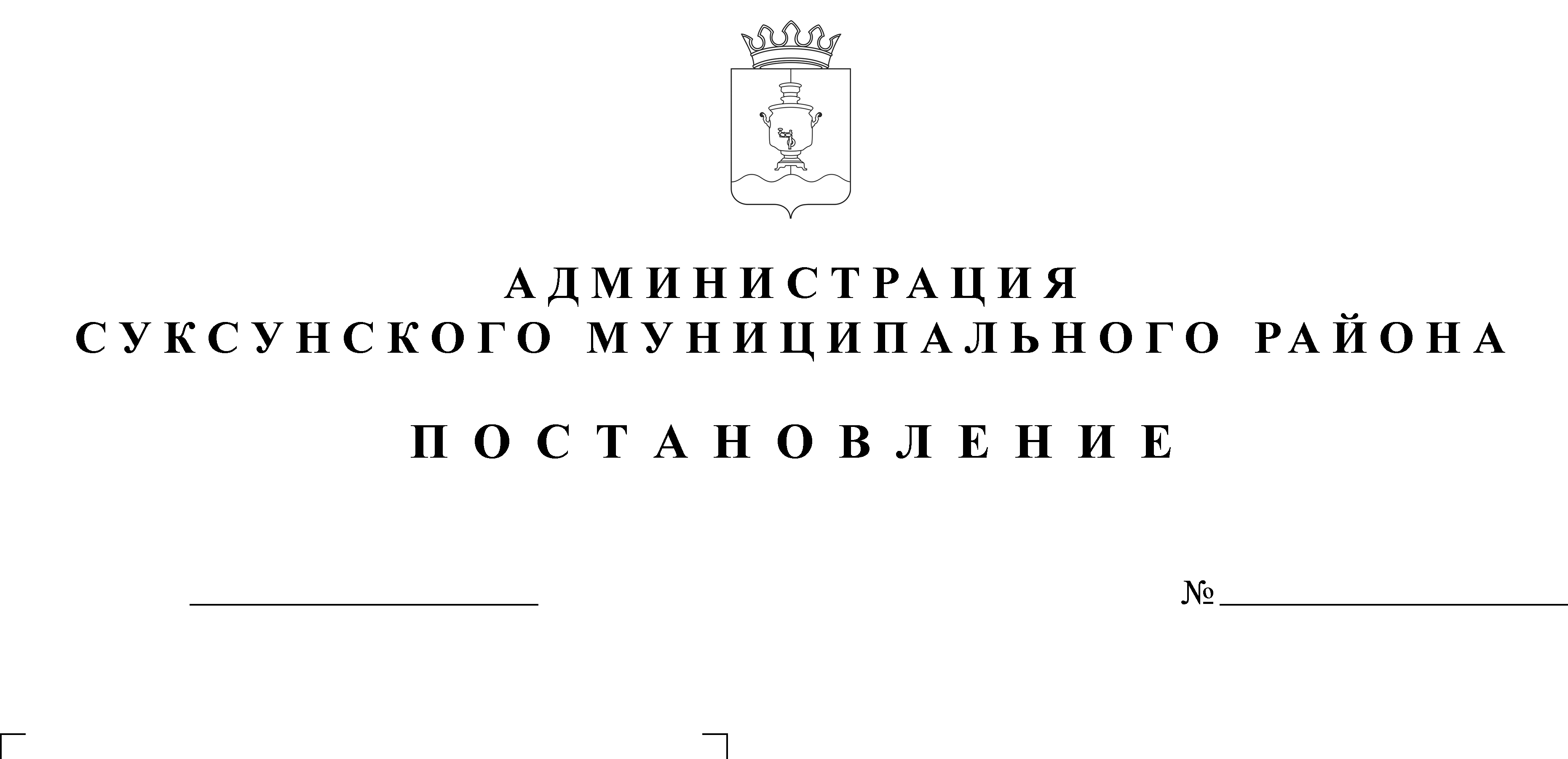 В соответствии с пунктом 4.10 Порядка принятия решений о разработке долгосрочных целевых программ, их формирования и реализации, утвержденного постановлением главы Администрации Суксунского муниципального района от 30.11.2007 № 196 «О Порядке принятия решений о разработке долгосрочных целевых программ, их формирования и реализации», с целью повышения эффективности реализации долгосрочной целевой программы «Сохранение и развитие культуры муниципального образования «Суксунский муниципальный район» на 2011-2013 годы»,ПОСТАНОВЛЯЮ:1. Утвердить прилагаемые изменения, которые вносятся в раздел 7 долгосрочной целевой программы «Сохранение и развитие культуры муниципального образования «Суксунский муниципальный район» на 2011-2013 годы», утвержденной постановлением Администрации Суксунского муниципального района от 12.11.2010 № 195 «Об утверждении долгосрочной целевой программы «Сохранение и развитие культуры муниципального образования «Суксунский муниципальный район» на 2011-2013 годы».2. Настоящее Постановление вступает в силу с момента его размещения на официальном сайте Суксунского муниципального района.3. Контроль за исполнением настоящего Постановления возложить на заместителя главы Администрации Суксунского муниципального района Шарову Н.А.Глава Администрации района						         А. В.ОсокинУТВЕРЖДЕНЫ постановлениемАдминистрации Суксунскогомуниципального района от 18.12.2013 № 273Изменения,которые вносятся в раздел 7 долгосрочной целевой программы «Сохранение и развитие культуры муниципального образования «Суксунский муниципальный район» на 2011-2013 годы»,утвержденной постановлением Администрации Суксунскогомуниципального района от 12.11.2010 № 195В разделе 7 «Программные мероприятия»:позицию:изложить в следующей редакции:позицию:изложить в следующей редакции:позицию:изложить в следующей редакции:позицию:изложить в следующей редакции:пункт 4 дополнить позицией 4.5 следующего содержания:6.	позицию:изложить в следующей редакции:2.2. Организация и участие в семинарах, мастер-классах, повышения квалификации специалистов учреждений культурыАдминистрация Суксунского районаК/Б0000Количество специалистов, повышающих свой профессиональный уровень на семинарах, мастер-классах, курсах в течении годашт.05672.2. Организация и участие в семинарах, мастер-классах, повышения квалификации специалистов учреждений культурыАдминистрация Суксунского районаР/Б60202515Количество специалистов, повышающих свой профессиональный уровень на семинарах, мастер-классах, курсах в течении годашт.05672.2. Организация и участие в семинарах, мастер-классах, повышения квалификации специалистов учреждений культурыАдминистрация Суксунского районаВ/Б0000Количество специалистов, повышающих свой профессиональный уровень на семинарах, мастер-классах, курсах в течении годашт.05672.2. Организация и участие в семинарах, мастер-классах, повышения квалификации специалистов учреждений культурыАдминистрация Суксунского районаК/Б0000Количество специалистов, повышающих свой профессиональный уровень на семинарах, мастер-классах, курсах в течении годашт.05682.2. Организация и участие в семинарах, мастер-классах, повышения квалификации специалистов учреждений культурыАдминистрация Суксунского районаР/Б67,422029,3218,1Количество специалистов, повышающих свой профессиональный уровень на семинарах, мастер-классах, курсах в течении годашт.05682.2. Организация и участие в семинарах, мастер-классах, повышения квалификации специалистов учреждений культурыАдминистрация Суксунского районаВ/Б0000Количество специалистов, повышающих свой профессиональный уровень на семинарах, мастер-классах, курсах в течении годашт.0568Итого по задаче, в том числе по источникам финансированияИтого60202515ххххххИтого по задаче, в том числе по источникам финансированияК/Б0000ххххххИтого по задаче, в том числе по источникам финансированияР/Б60202515ххххххИтого по задаче, в том числе по источникам финансированияВ/Б0000ххххххИтого по задаче, в том числе по источникам финансированияИтого67,42202522,42ххххххИтого по задаче, в том числе по источникам финансированияК/Б0000ххххххИтого по задаче, в том числе по источникам финансированияР/Б67,422029,3218,1ххххххИтого по задаче, в том числе по источникам финансированияВ/Б0000хххххх4.3. Поддержка одаренных талантливых детей, подростков, молодежи и направление их на краевые, всероссийские мероприятия, фестивали, конкурсыАдминистрация Суксунского районаК/Б0000Количество одаренных талантливых детей, подростков и молодежи, участвующих на краевых, всероссийских мероприятиях, фестивалях в течение годачел.05674.3. Поддержка одаренных талантливых детей, подростков, молодежи и направление их на краевые, всероссийские мероприятия, фестивали, конкурсыАдминистрация Суксунского районаР/Б70202525Количество одаренных талантливых детей, подростков и молодежи, участвующих на краевых, всероссийских мероприятиях, фестивалях в течение годачел.05674.3. Поддержка одаренных талантливых детей, подростков, молодежи и направление их на краевые, всероссийские мероприятия, фестивали, конкурсыАдминистрация Суксунского районаВ/Б12345Количество одаренных талантливых детей, подростков и молодежи, участвующих на краевых, всероссийских мероприятиях, фестивалях в течение годачел.05674.3. Поддержка одаренных талантливых детей, подростков, молодежи и направление их на краевые, всероссийские мероприятия, фестивали, конкурсыАдминистрация Суксунского районаК/Б0000Количество одаренных талантливых детей, подростков и молодежи, участвующих на краевых, всероссийских мероприятиях, фестивалях в течение годачел.05674.3. Поддержка одаренных талантливых детей, подростков, молодежи и направление их на краевые, всероссийские мероприятия, фестивали, конкурсыАдминистрация Суксунского районаР/Б62,582020,6821,9Количество одаренных талантливых детей, подростков и молодежи, участвующих на краевых, всероссийских мероприятиях, фестивалях в течение годачел.05674.3. Поддержка одаренных талантливых детей, подростков, молодежи и направление их на краевые, всероссийские мероприятия, фестивали, конкурсыАдминистрация Суксунского районаВ/Б12345Количество одаренных талантливых детей, подростков и молодежи, участвующих на краевых, всероссийских мероприятиях, фестивалях в течение годачел.05674.4. Разработка и проведение районного конкурса социальных культурных проектов для творческих коллективов, объединений учреждений культуры "Наша культура"Администрация Суксунского муниципального района, учреждения культуры Суксунского районаКБ0000количество творческих коллективов, объединений повышающих эффективность деятельности учреждений культуры в течение года через написание социального культурного проекташт.00464.4. Разработка и проведение районного конкурса социальных культурных проектов для творческих коллективов, объединений учреждений культуры "Наша культура"Администрация Суксунского муниципального района, учреждения культуры Суксунского районаРБ2000100100количество творческих коллективов, объединений повышающих эффективность деятельности учреждений культуры в течение года через написание социального культурного проекташт.00464.4. Разработка и проведение районного конкурса социальных культурных проектов для творческих коллективов, объединений учреждений культуры "Наша культура"Администрация Суксунского муниципального района, учреждения культуры Суксунского районаВБ0000количество творческих коллективов, объединений повышающих эффективность деятельности учреждений культуры в течение года через написание социального культурного проекташт.00464.4. Разработка и проведение районного конкурса социальных культурных проектов для творческих коллективов, объединений учреждений культуры "Наша культура"Администрация Суксунского муниципального района, учреждения культуры Суксунского районаКБ0000количество творческих коллективов, объединений повышающих эффективность деятельности учреждений культуры в течение года через написание социального культурного проекташт.00404.4. Разработка и проведение районного конкурса социальных культурных проектов для творческих коллективов, объединений учреждений культуры "Наша культура"Администрация Суксунского муниципального района, учреждения культуры Суксунского районаРБ10001000количество творческих коллективов, объединений повышающих эффективность деятельности учреждений культуры в течение года через написание социального культурного проекташт.00404.4. Разработка и проведение районного конкурса социальных культурных проектов для творческих коллективов, объединений учреждений культуры "Наша культура"Администрация Суксунского муниципального района, учреждения культуры Суксунского районаВБ0000количество творческих коллективов, объединений повышающих эффективность деятельности учреждений культуры в течение года через написание социального культурного проекташт.00404.5. Передача средств на обновление экспозиционного и выставочного оборудования музеяАдминистрация Суксунского районаК/Б0000Количество приобретенного экспозиционного и выставочного оборудованияшт.00054.5. Передача средств на обновление экспозиционного и выставочного оборудования музеяАдминистрация Суксунского районаР/Б10000100Количество приобретенного экспозиционного и выставочного оборудованияшт.00054.5. Передача средств на обновление экспозиционного и выставочного оборудования музеяАдминистрация Суксунского районаВ/Б0000Количество приобретенного экспозиционного и выставочного оборудованияшт.0005Итого по задаче, в том числе по источникам финансированияИтого43749178210ххххххИтого по задаче, в том числе по источникам финансированияК/Б0000ххххххИтого по задаче, в том числе по источникам финансированияР/Б41343170200ххххххИтого по задаче, в том числе по источникам финансированияВ/Б246810ххххххИтого по задаче, в том числе по источникам финансированияИтого429,5849178202,58ххххххИтого по задаче, в том числе по источникам финансированияК/Б0000ххххххИтого по задаче, в том числе по источникам финансированияР/Б405,5843165,68196,9ххххххИтого по задаче, в том числе по источникам финансированияВ/Б246810хххххх